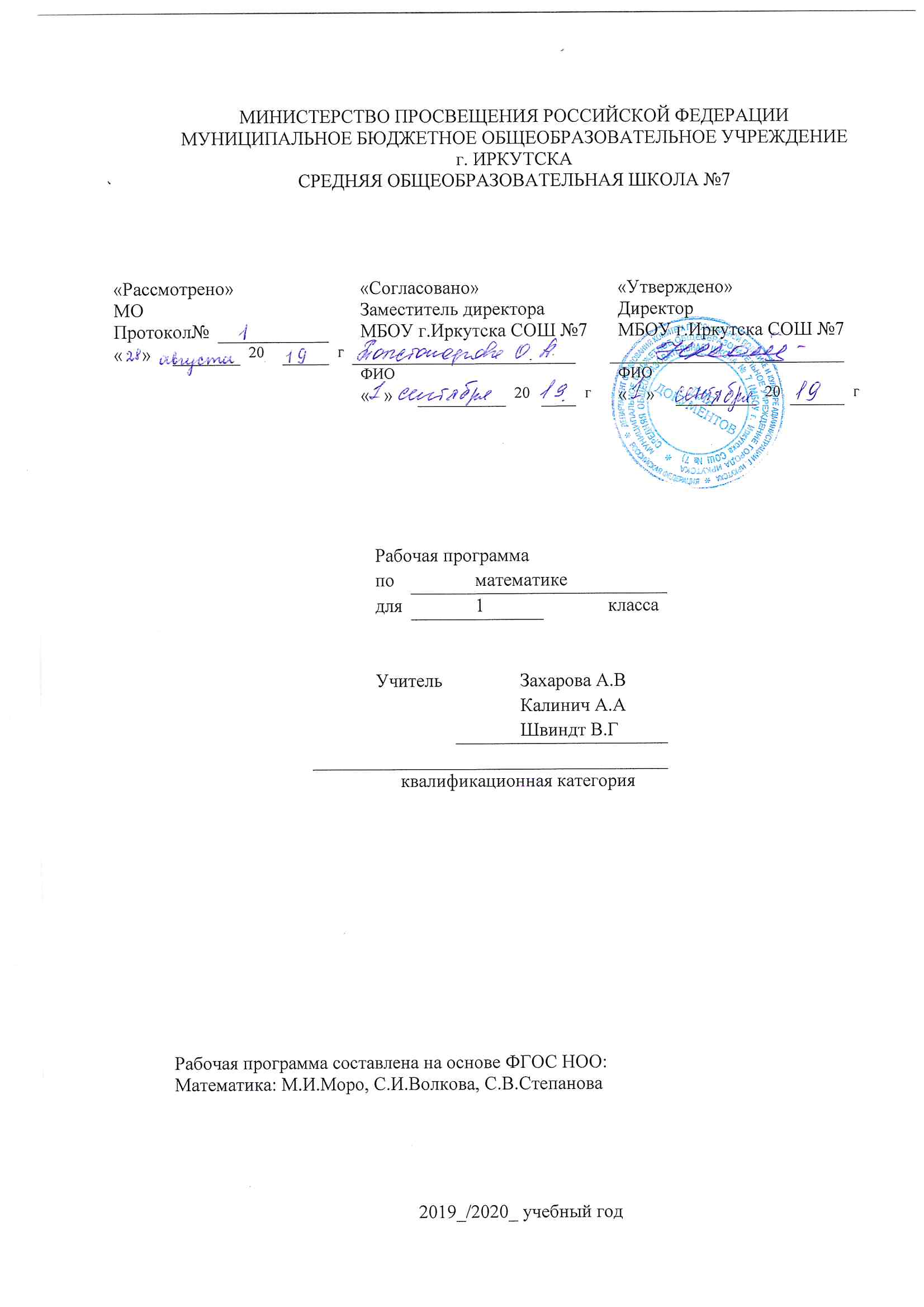 Пояснительная запискаРабочая программа по математике составлена на основе следующих нормативно- правовых документов: для классов, работающих по ФГОС:1.	Федеральный государственный стандарт основного начального образования, утвержден приказом Министерства образования и наук Российской Федерации от 6 октября 2009 г. № 373.  2.	Закон Российской Федерации «Об образовании» (статья 7).3.	Учебный план МБОУ г.Иркутска  СОШ № 7 на 2019/2020 учебный год.4.	Примерная  программа (НОО по математике).Планируемые образовательные результаты изучения содержания курса.Метапредметными результатами изучения курса «Математика» в первом классе является формирование следующих универсальных учебных действий.Регулятивные универсальные учебные действия:овладение способностью принимать и сохранять цели и задачи учебной деятельности; поиск средств её осуществления;освоение способов решения проблем творческого и поискового характера;умение планировать, контролировать и оценивать учебные действия в соответствии с поставленной задачей и условиями её реализации; определять наиболее эффективные способы достижения результата;умение понимать причины успеха/неуспеха учебной деятельности и способность конструктивно действовать даже в ситуациях неуспеха;освоение начальных форм познавательной и личностной рефлексии.Познавательные универсальные учебные действия:умение использовать знаково-символические средства представления информации для создания моделей изучаемых объектов и процессов, схем решения учебных и практических задач;умение активно использовать речевые средства и средства информационных и коммуникационных технологий (ИКТ) для решения коммуникативных и познавательных задач;умение использовать различные способы поиска (в справочных источниках и открытом учебном информационном пространстве сети Интернет), сбора, обработки, анализа, организации, передачи и интерпретации информации в соответствии с коммуникативными и познавательными задачами и технологиями учебного предмета «Окружающий мир»;владение логическими действиями сравнения, анализа, синтеза, обобщения, классификации по родовидовым признакам, установления аналогий и причинно-следственных связей построения рассуждений, отнесения к известным понятиям:владение начальными сведениями о сущности и особенностях объектов, процессов и явлений действительности (природных, социальных, культурных, технических и др.) в соответствии с содержанием учебного предмета «Окружающий мир»;владение базовыми предметными и межпредметными понятиями, отражающими существенные связи и отношения между объектами и процессами;умение работать в материальной и информационной среде начального общего образования (в том числе с учебными моделями) в соответствии с содержанием учебного предмета «Окружающий мир».Коммуникативные универсальные учебные действия:умение слушать собеседника и вести диалог; готовность признавать возможность существования различных точек зрения и права каждого иметь свою; излагать своё мнение и аргументировать свою точку зрения и оценку событий;умение определять общую цель и пути её достижения; умение договариваться о распределении функций и ролей в совместной деятельности, осуществлять взаимный контроль, адекватно оценивать собственное поведение и поведение окружающих..Учебно-тематический планКалендарно-тематическое планирование№п/пНазвание блокаКоличество часовФормы контроляПодготовка к изучению чисел. Пространственные и временные представления.8Числа от 1 до 10. Число 0.Нумерация.28Числа от 1 до 10. Сложение и вычитание56Числа от 1 до 20. Нумерация.12№Тема урокаДатаПримеч.Подготовка к изучению чисел. Пространственные и временные представления.1Один, два, три …2Первый, второй, третий…3Понятия: «выше — ниже», «слева —справа», «сверху — снизу», «ближе — дальше», «между, за».4Понятия: «раньше», «позже», «сначала», «потом».5Понятия: «столько же», «больше, «меньше».6На сколько больше? На сколько меньше?7На сколько больше? На сколько меньше?8Обобщение изученного материала. Учебный практикум.Числа от 1 до 10, число 0. Нумерация.Цифры и числа 1-5 9Понятия: «один», «много». Число 1. Письмо цифры 1.10Последовательность чисел. Образование числа 2. Письмо цифры 2. Понятия: «было», «изменилось», стало»11Последовательность чисел. Образование числа 3. Письмо цифры 3. Понятия: «на больше…», «на меньше…», «поровну».12Знаки «+», « – », «=».  Устные задачи «было –стало».13Последовательность чисел. Образование числа 4. Письмо цифры 4. Понятия: «сколько всего», «лишний предмет».14Прибавление к числу по одному и вычитание из числа по одному. Понятия: «длиннее», «короче», «одинаковые по длине».15Последовательность чисел. Образование числа 5. Письмо цифры 5.16Длина. Отношения: «длиннее», «короче», «одинаковые по длине»17Точка. Кривая линия, Прямая линия. Отрезок. Луч.18Ломаная линия. Звенья ломаной. Вершины. Геометрические фигуры.19Состав числа. Сравнение длин отрезков. 20Сравнение чисел. Знаки: «>» (больше), «<» (меньше), «=» (равно).21Равенство. Неравенство.22Многоугольник.Цифры и числа 6 – 9. Число 0. Число 10.23Последовательность чисел. Образование числа 6. Письмо цифры 6. Понятие «который».24Последовательность чисел. Образование числа 7. Письмо цифры 7.  Соседи числа.25Последовательность чисел. Образование числа 8. Письмо цифры 8.  26Последовательность чисел. Образование числа 9. Письмо цифры 9.  Многоугольники.27Число и цифра 10. Последовательность чисел. Образование числа 10.28Понятия: «предыдущее», «следующее». Чтение, запись и сравнение чисел.29Сантиметр – единица измерения длины. Понятие «осталось». Алгоритм решения и записи задачи.30Понятия: «увеличить на …», «уменьшить на…». Запись и решение задач.31Число и цифра 0. Свойства нуля. Понятие «круговые примеры»32Сложение и вычитание с 0. Запись и решение задач.33Состав числа от 1 до 10. Решение примеров и задач.34Состав числа от 1 до 10. Решение примеров и задач.35Запись и решение задач. Геометрические фигуры.36Обобщение изученного материала. Учебный практикум.Числа от 1 до 10. Сложение и вычитание.Сложение и вычитание вида:    ± 1,  ± 2 37Сложение и вычитание вида:  ± 138Числовые выражения. Решение числовых выражений.39Алгоритм решения задач выражением. Сравнения выражений.40Сложение и вычитание вида:   ± 2 41Наименование компонентов при сложении. Использование этих терминов при чтении записей.42Задача. Структура задачи. Анализ решения задач.43Присчитывание и отсчитывание по 1 и по 2.44Сравнение геометрических фигур. Составление и решение задач по рисунку.45Таблицы сложения и вычитания числа 2.46Задачи, раскрывающие смысл арифметических действий на сложение и вычитание.47Составление задач на сложение и вычитание по одному и тому же  рисунку.48Решение задач на увеличение (уменьшение) числа на несколько единиц.49Обобщение изученного материала. Учебный практикум.Сложение и вычитание вида:    ± 3 50Сложение и вычитание вида:  ± 351Выражения,  раскрывающие смысл арифметических действий на сложение и вычитание 3.52Сравнение длин отрезков. Решение геометрических заданий.53Равенство выражений. Сравнение выражений.54Таблицы сложения и вычитания числа 3.55Присчитывание и отсчитывание по 3.56Алгоритм решения задач. Анализ записи условия задачи, оформление её решения и ответа.57Верные равенства и неравенства.58Текстовая задача: дополнение условия недостающими данными или вопросом. Решение задач.59Решение выражений. Решение задач выражением.60Текстовые задачи с сюжетом. Повторение понятий структуры задачи.61Условие задачи: текстовое, рисунок, таблица, схема.62Решение логических задач.63Решение задач разных видов. Анализ условия и записи задач.64Обобщение изученного материала. Учебный практикум.Числа от 1 до 10. Сложение и вычитание (продолжение)Повторение пройденного (вычисления вида  ± 1,2,3; решение текстовых задач)65Решение задач вида: «было-стало-осталось».66Сравнение и решение числовых выражений.67Решение задач вида: «столько же» или  « на больше или столько же и  ещё», « на меньше  и без …»68Решение задач вида: «столько же» или  « на меньше или столько же и без …».Сложение и вычитание вида  ± 4 69Приёмы вычислений для случаев  ± 4.70Решение выражений. Составление и решение задач.71Решение задач на разностное сравнение, вида: «На сколько больше?», «На сколько меньше?»72Таблицы сложения и вычитания вида  ± 4.73Анализ условия и решения задач. Письменное оформление задач разных видов.Переместительное свойство сложения74Переместительное свойство сложения.75Применение переместительного свойства сложения.76Наблюдение, сравнение и решение задач по их виду.  77Состав числа 10 с позиции переместительного свойства сложения. 78Подготовка к решению сложных задач по вопросам или решение  их выражением.79Связь между суммой и слагаемыми.80Анализ условия и решения задач. Оформление задач на письме.81Нахождение неизвестного компонента. Сравнение выражения и числа.82Взаимосвязь суммы и слагаемых. Проверка сложения вычитанием.83Обобщение изученного материала. Учебный практикум.Вычитание84Уменьшаемое. Вычитаемое. Разность. Использование этих терминов при чтении записей.85Вычитание в случаях вида:   6 – ;  7 – 86Взаимосвязь сложения и вычитания.87Вычитание в случаях вида:   8 – ;  9 – 88Подготовка к решению сложных задач. Выполнение геометрических заданий.89Вычитание вида:   10 –  Таблица сложения90Работа по таблице. Нахождение компонентов при вычитании.91Обобщение изученного материала. Учебный практикум.Единица массы92Килограмм. Определение массы предметов с помощью весов, взвешиванием.93Работа с таблицами. Нахождение компонентов при сложении и вычитании.Единица вместимости94Литр. Решение задач с использованием единицы вместимости.95Решение задач и числовых выражений.96Обобщение изученного материала. Учебный практикум.Числа от 1 до 20. Нумерация.97Нумерация. Числа второго десятка.98Названия и последовательность чисел. Решение задач.99Образование чисел второго десятка из одного  десятка и нескольких единиц. 100Запись и чтение чисел второго десятка.101Единица длины дециметр. Соотношение между дециметром и сантиметром.102Образование чисел второго десятка из одного  десятка и нескольких единиц. 103Случаи сложения и вычитания основанные на знании нумерации чисел.104Решение числовых выражений на знании нумерации чисел.105Задачи, содержащие два вопроса.106Составление задач с дополнительными условиями. Сравнение величин.107Текстовые задачи в 2 действия. План решения задачи. Запись решения.Числа от 1 до 20. Сложение и вычитание.Табличное сложение108Общий приём сложения однозначных чисел с переходом через десяток.109Сложение вида:    + 2;    + 3110Сложение вида:    + 4;    + 5Административный  математический диктант.111Сложение вида:    + 6;      + 7112Сложение вида:    + 8;    + 9113Таблица сложения. 114Решение примеров и задач. Сравнений числовых выражений и именованных чисел.115Решение примеров и числовых выражений. Сравнения.116Решение примеров и числовых выражений. Сравнения.117Обобщение изученного материала. Учебный практикум.Табличное вычитание118Табличное вычитание. Общие приёмы вычитания с переходом через 10.Итоговая комплексная контрольная работа.   119Общие приёмы вычитания с переходом через 10.120Общие приёмы вычитания с переходом через 10.121Вычитание вида: 11 -  122Вычитание вида: 11 - ;   12 - 123Вычитание вида: 13 - ;   14 - 124Вычитание вида: 15 - ;  16 - 125Вычитание вида: 17 - ;  18 - 126Вычитание вида: 17 - ;  18 - 127Обобщение изученного материала. Учебный практикум.Итоговое повторение128Итоговая административная контрольная работа129Решение текстовых задач. Закрепление умений в решении задач. 130Анализ контрольной работы. Решение выражений и задач разных типов.131Решение выражений и задач разных типов.132Обобщение изученного материала. Итоговый урок.